Ташматов Дамирбек Маматумарович.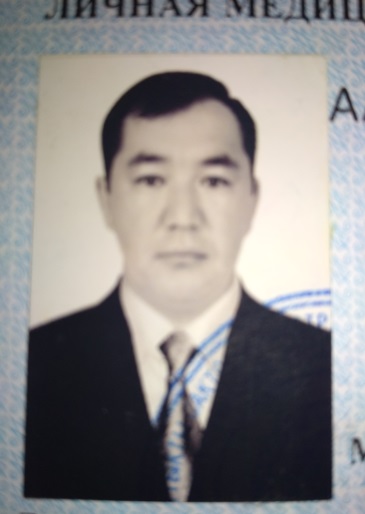 Ташматов Дамирбек Маматумарович, 1973 года рождения, кыргыз. В 1999 году окончил медицинский  факультет ОшГУ по специальности «лечебное дело». Сфера профессиональной деятельности: Врач, фтизиатр-хирург. Заведующий хирургического отделения Ошского областного центра борьбы с туберкулезом.Ташматов Дамирбек Маматумарович, 1973 года рождения, кыргыз. В 1999 году окончил медицинский  факультет ОшГУ по специальности «лечебное дело». Сфера профессиональной деятельности: Врач, фтизиатр-хирург. Заведующий хирургического отделения Ошского областного центра борьбы с туберкулезом.Ташматов Дамирбек Маматумарович, 1973 года рождения, кыргыз. В 1999 году окончил медицинский  факультет ОшГУ по специальности «лечебное дело». Сфера профессиональной деятельности: Врач, фтизиатр-хирург. Заведующий хирургического отделения Ошского областного центра борьбы с туберкулезом.Ташматов Дамирбек Маматумарович, 1973 года рождения, кыргыз. В 1999 году окончил медицинский  факультет ОшГУ по специальности «лечебное дело». Сфера профессиональной деятельности: Врач, фтизиатр-хирург. Заведующий хирургического отделения Ошского областного центра борьбы с туберкулезом.Ташматов Дамирбек Маматумарович, 1973 года рождения, кыргыз. В 1999 году окончил медицинский  факультет ОшГУ по специальности «лечебное дело». Сфера профессиональной деятельности: Врач, фтизиатр-хирург. Заведующий хирургического отделения Ошского областного центра борьбы с туберкулезом.Ташматов Дамирбек Маматумарович, 1973 года рождения, кыргыз. В 1999 году окончил медицинский  факультет ОшГУ по специальности «лечебное дело». Сфера профессиональной деятельности: Врач, фтизиатр-хирург. Заведующий хирургического отделения Ошского областного центра борьбы с туберкулезом.Персональная информацияПерсональная информацияПерсональная информацияПерсональная информацияПерсональная информацияПерсональная информацияПерсональная информацияПерсональная информацияПерсональная информацияПерсональная информацияПерсональная информацияПерсональная информацияФамилия Фамилия Фамилия Фамилия Фамилия Ташматов Ташматов Ташматов Ташматов Ташматов Ташматов Ташматов Имя Имя Имя Имя Имя ДамирбекДамирбекДамирбекДамирбекДамирбекДамирбекДамирбекОтчествоОтчествоОтчествоОтчествоОтчествоМаматумаровичМаматумаровичМаматумаровичМаматумаровичМаматумаровичМаматумаровичМаматумаровичДата рожденияДата рожденияДата рожденияДата рожденияДата рождения28 июль 1973 года28 июль 1973 года28 июль 1973 года28 июль 1973 года28 июль 1973 года28 июль 1973 года28 июль 1973 годаКонтактная информация:Контактная информация:Контактная информация:Контактная информация:Рабочий телефонРабочий телефонРабочий телефонРабочий телефонРабочий телефон 03222 5 59 03 03222 5 59 03 03222 5 59 03Контактная информация:Контактная информация:Контактная информация:Контактная информация:Мобильный телефонМобильный телефонМобильный телефонМобильный телефонМобильный телефон+996 773 77 89 17+996 773 77 89 17+996 773 77 89 17Контактная информация:Контактная информация:Контактная информация:Контактная информация:ФаксФаксФаксФаксФаксКонтактная информация:Контактная информация:Контактная информация:Контактная информация:E-mail  E-mail  E-mail  E-mail  E-mail  Контактная информация:Контактная информация:Контактная информация:Контактная информация:ОБРАЗОВАНИЕ:ОБРАЗОВАНИЕ:ОБРАЗОВАНИЕ:ОБРАЗОВАНИЕ:ОБРАЗОВАНИЕ:ОБРАЗОВАНИЕ:ОБРАЗОВАНИЕ:ОБРАЗОВАНИЕ:ОБРАЗОВАНИЕ:ОБРАЗОВАНИЕ:ОБРАЗОВАНИЕ:ОБРАЗОВАНИЕ:Дата начала / окончанияДата начала / окончанияВузВузВузВузВузФакультетФакультетФакультетФакультетСпециальность1993/19991993/1999Ошский государтвенный университетОшский государтвенный университетОшский государтвенный университетОшский государтвенный университетОшский государтвенный университетМедицинский  факультетМедицинский  факультетМедицинский  факультетМедицинский  факультетЛечебное делоКлючевые квалификации/ ОПЫТ в области аккредитации и гарантии качества (тренинг, семинары, конференции и т.п.).Ключевые квалификации/ ОПЫТ в области аккредитации и гарантии качества (тренинг, семинары, конференции и т.п.).Ключевые квалификации/ ОПЫТ в области аккредитации и гарантии качества (тренинг, семинары, конференции и т.п.).Ключевые квалификации/ ОПЫТ в области аккредитации и гарантии качества (тренинг, семинары, конференции и т.п.).Ключевые квалификации/ ОПЫТ в области аккредитации и гарантии качества (тренинг, семинары, конференции и т.п.).Ключевые квалификации/ ОПЫТ в области аккредитации и гарантии качества (тренинг, семинары, конференции и т.п.).Ключевые квалификации/ ОПЫТ в области аккредитации и гарантии качества (тренинг, семинары, конференции и т.п.).Ключевые квалификации/ ОПЫТ в области аккредитации и гарантии качества (тренинг, семинары, конференции и т.п.).Ключевые квалификации/ ОПЫТ в области аккредитации и гарантии качества (тренинг, семинары, конференции и т.п.).Ключевые квалификации/ ОПЫТ в области аккредитации и гарантии качества (тренинг, семинары, конференции и т.п.).Ключевые квалификации/ ОПЫТ в области аккредитации и гарантии качества (тренинг, семинары, конференции и т.п.).Ключевые квалификации/ ОПЫТ в области аккредитации и гарантии качества (тренинг, семинары, конференции и т.п.).Дата начала / окончанияДата начала / окончанияНазвание Название Название Название Название Название Название Название Название Название 1999/20011999/2001Сертификат « Об окончании ординатуры  по специальности  врач хирург»  КГМИПиПК  южный филиал  г.Ош.- 2001г.Сертификат « Об окончании ординатуры  по специальности  врач хирург»  КГМИПиПК  южный филиал  г.Ош.- 2001г.Сертификат « Об окончании ординатуры  по специальности  врач хирург»  КГМИПиПК  южный филиал  г.Ош.- 2001г.Сертификат « Об окончании ординатуры  по специальности  врач хирург»  КГМИПиПК  южный филиал  г.Ош.- 2001г.Сертификат « Об окончании ординатуры  по специальности  врач хирург»  КГМИПиПК  южный филиал  г.Ош.- 2001г.Сертификат « Об окончании ординатуры  по специальности  врач хирург»  КГМИПиПК  южный филиал  г.Ош.- 2001г.Сертификат « Об окончании ординатуры  по специальности  врач хирург»  КГМИПиПК  южный филиал  г.Ош.- 2001г.Сертификат « Об окончании ординатуры  по специальности  врач хирург»  КГМИПиПК  южный филиал  г.Ош.- 2001г.Сертификат « Об окончании ординатуры  по специальности  врач хирург»  КГМИПиПК  южный филиал  г.Ош.- 2001г.Сертификат « Об окончании ординатуры  по специальности  врач хирург»  КГМИПиПК  южный филиал  г.Ош.- 2001г.Удостоверение « О повышении квалификации по циклу Туберкулез органов дыхания и фтизиохирургия»  г.Ош 2002г.Удостоверение « О повышении квалификации по циклу Туберкулез органов дыхания и фтизиохирургия»  г.Ош 2002г.Удостоверение « О повышении квалификации по циклу Туберкулез органов дыхания и фтизиохирургия»  г.Ош 2002г.Удостоверение « О повышении квалификации по циклу Туберкулез органов дыхания и фтизиохирургия»  г.Ош 2002г.Удостоверение « О повышении квалификации по циклу Туберкулез органов дыхания и фтизиохирургия»  г.Ош 2002г.Удостоверение « О повышении квалификации по циклу Туберкулез органов дыхания и фтизиохирургия»  г.Ош 2002г.Удостоверение « О повышении квалификации по циклу Туберкулез органов дыхания и фтизиохирургия»  г.Ош 2002г.Удостоверение « О повышении квалификации по циклу Туберкулез органов дыхания и фтизиохирургия»  г.Ош 2002г.Удостоверение « О повышении квалификации по циклу Туберкулез органов дыхания и фтизиохирургия»  г.Ош 2002г.Удостоверение « О повышении квалификации по циклу Туберкулез органов дыхания и фтизиохирургия»  г.Ош 2002г.Удостоверение « О повышении квалификации по циклу: Внелегочной туберкулез»  г.Ош 2003г.Удостоверение « О повышении квалификации по циклу: Внелегочной туберкулез»  г.Ош 2003г.Удостоверение « О повышении квалификации по циклу: Внелегочной туберкулез»  г.Ош 2003г.Удостоверение « О повышении квалификации по циклу: Внелегочной туберкулез»  г.Ош 2003г.Удостоверение « О повышении квалификации по циклу: Внелегочной туберкулез»  г.Ош 2003г.Удостоверение « О повышении квалификации по циклу: Внелегочной туберкулез»  г.Ош 2003г.Удостоверение « О повышении квалификации по циклу: Внелегочной туберкулез»  г.Ош 2003г.Удостоверение « О повышении квалификации по циклу: Внелегочной туберкулез»  г.Ош 2003г.Удостоверение « О повышении квалификации по циклу: Внелегочной туберкулез»  г.Ош 2003г.Удостоверение « О повышении квалификации по циклу: Внелегочной туберкулез»  г.Ош 2003г.Сертификат « Об окончании курса Стратегия DOTS». г. Ош    2003гСертификат « Об окончании курса Стратегия DOTS». г. Ош    2003гСертификат « Об окончании курса Стратегия DOTS». г. Ош    2003гСертификат « Об окончании курса Стратегия DOTS». г. Ош    2003гСертификат « Об окончании курса Стратегия DOTS». г. Ош    2003гСертификат « Об окончании курса Стратегия DOTS». г. Ош    2003гСертификат « Об окончании курса Стратегия DOTS». г. Ош    2003гСертификат « Об окончании курса Стратегия DOTS». г. Ош    2003гСертификат « Об окончании курса Стратегия DOTS». г. Ош    2003гСертификат « Об окончании курса Стратегия DOTS». г. Ош    2003гСертификат «Об окончании семинара по теме: Актуальные проблемы пульмонологии и туберкулеза». г. Ош  2006г. Сертификат «Об окончании семинара по теме: Актуальные проблемы пульмонологии и туберкулеза». г. Ош  2006г. Сертификат «Об окончании семинара по теме: Актуальные проблемы пульмонологии и туберкулеза». г. Ош  2006г. Сертификат «Об окончании семинара по теме: Актуальные проблемы пульмонологии и туберкулеза». г. Ош  2006г. Сертификат «Об окончании семинара по теме: Актуальные проблемы пульмонологии и туберкулеза». г. Ош  2006г. Сертификат «Об окончании семинара по теме: Актуальные проблемы пульмонологии и туберкулеза». г. Ош  2006г. Сертификат «Об окончании семинара по теме: Актуальные проблемы пульмонологии и туберкулеза». г. Ош  2006г. Сертификат «Об окончании семинара по теме: Актуальные проблемы пульмонологии и туберкулеза». г. Ош  2006г. Сертификат «Об окончании семинара по теме: Актуальные проблемы пульмонологии и туберкулеза». г. Ош  2006г. Сертификат «Об окончании семинара по теме: Актуальные проблемы пульмонологии и туберкулеза». г. Ош  2006г. Свидетельство о повышении квалификации по курсу «Избранные вопросы фтизиатрии».  КГМИПиПК    г.Бишкек. 2018г.Свидетельство о повышении квалификации по курсу «Избранные вопросы фтизиатрии».  КГМИПиПК    г.Бишкек. 2018г.Свидетельство о повышении квалификации по курсу «Избранные вопросы фтизиатрии».  КГМИПиПК    г.Бишкек. 2018г.Свидетельство о повышении квалификации по курсу «Избранные вопросы фтизиатрии».  КГМИПиПК    г.Бишкек. 2018г.Свидетельство о повышении квалификации по курсу «Избранные вопросы фтизиатрии».  КГМИПиПК    г.Бишкек. 2018г.Свидетельство о повышении квалификации по курсу «Избранные вопросы фтизиатрии».  КГМИПиПК    г.Бишкек. 2018г.Свидетельство о повышении квалификации по курсу «Избранные вопросы фтизиатрии».  КГМИПиПК    г.Бишкек. 2018г.Свидетельство о повышении квалификации по курсу «Избранные вопросы фтизиатрии».  КГМИПиПК    г.Бишкек. 2018г.Свидетельство о повышении квалификации по курсу «Избранные вопросы фтизиатрии».  КГМИПиПК    г.Бишкек. 2018г.Свидетельство о повышении квалификации по курсу «Избранные вопросы фтизиатрии».  КГМИПиПК    г.Бишкек. 2018г.Сертификат о повышении квалификации по курсу «Актуальные вопросы фтизиопульмонологии»   КГМИиПК    г.Бишкек. 2018г.Сертификат о повышении квалификации по курсу «Актуальные вопросы фтизиопульмонологии»   КГМИиПК    г.Бишкек. 2018г.Сертификат о повышении квалификации по курсу «Актуальные вопросы фтизиопульмонологии»   КГМИиПК    г.Бишкек. 2018г.Сертификат о повышении квалификации по курсу «Актуальные вопросы фтизиопульмонологии»   КГМИиПК    г.Бишкек. 2018г.Сертификат о повышении квалификации по курсу «Актуальные вопросы фтизиопульмонологии»   КГМИиПК    г.Бишкек. 2018г.Сертификат о повышении квалификации по курсу «Актуальные вопросы фтизиопульмонологии»   КГМИиПК    г.Бишкек. 2018г.Сертификат о повышении квалификации по курсу «Актуальные вопросы фтизиопульмонологии»   КГМИиПК    г.Бишкек. 2018г.Сертификат о повышении квалификации по курсу «Актуальные вопросы фтизиопульмонологии»   КГМИиПК    г.Бишкек. 2018г.Сертификат о повышении квалификации по курсу «Актуальные вопросы фтизиопульмонологии»   КГМИиПК    г.Бишкек. 2018г.Сертификат о повышении квалификации по курсу «Актуальные вопросы фтизиопульмонологии»   КГМИиПК    г.Бишкек. 2018г.Сертификат  об  окончании семинара « Современные рекомендации по диагностике и лечению туберкулеза в туберкулезных организациях»  КГМИиПК    г.Бишкек. 2015гСертификат  об  окончании семинара « Современные рекомендации по диагностике и лечению туберкулеза в туберкулезных организациях»  КГМИиПК    г.Бишкек. 2015гСертификат  об  окончании семинара « Современные рекомендации по диагностике и лечению туберкулеза в туберкулезных организациях»  КГМИиПК    г.Бишкек. 2015гСертификат  об  окончании семинара « Современные рекомендации по диагностике и лечению туберкулеза в туберкулезных организациях»  КГМИиПК    г.Бишкек. 2015гСертификат  об  окончании семинара « Современные рекомендации по диагностике и лечению туберкулеза в туберкулезных организациях»  КГМИиПК    г.Бишкек. 2015гСертификат  об  окончании семинара « Современные рекомендации по диагностике и лечению туберкулеза в туберкулезных организациях»  КГМИиПК    г.Бишкек. 2015гСертификат  об  окончании семинара « Современные рекомендации по диагностике и лечению туберкулеза в туберкулезных организациях»  КГМИиПК    г.Бишкек. 2015гСертификат  об  окончании семинара « Современные рекомендации по диагностике и лечению туберкулеза в туберкулезных организациях»  КГМИиПК    г.Бишкек. 2015гСертификат  об  окончании семинара « Современные рекомендации по диагностике и лечению туберкулеза в туберкулезных организациях»  КГМИиПК    г.Бишкек. 2015гСертификат  об  окончании семинара « Современные рекомендации по диагностике и лечению туберкулеза в туберкулезных организациях»  КГМИиПК    г.Бишкек. 2015гСертификат  об  окончании семинара « Избранные вопросы фтизиопульмонологии»  КГМИиПК    г.Бишкек. 2015гСертификат  об  окончании семинара « Избранные вопросы фтизиопульмонологии»  КГМИиПК    г.Бишкек. 2015гСертификат  об  окончании семинара « Избранные вопросы фтизиопульмонологии»  КГМИиПК    г.Бишкек. 2015гСертификат  об  окончании семинара « Избранные вопросы фтизиопульмонологии»  КГМИиПК    г.Бишкек. 2015гСертификат  об  окончании семинара « Избранные вопросы фтизиопульмонологии»  КГМИиПК    г.Бишкек. 2015гСертификат  об  окончании семинара « Избранные вопросы фтизиопульмонологии»  КГМИиПК    г.Бишкек. 2015гСертификат  об  окончании семинара « Избранные вопросы фтизиопульмонологии»  КГМИиПК    г.Бишкек. 2015гСертификат  об  окончании семинара « Избранные вопросы фтизиопульмонологии»  КГМИиПК    г.Бишкек. 2015гСертификат  об  окончании семинара « Избранные вопросы фтизиопульмонологии»  КГМИиПК    г.Бишкек. 2015гСертификат  об  окончании семинара « Избранные вопросы фтизиопульмонологии»  КГМИиПК    г.Бишкек. 2015гСертификат  об  участии в семинаре « Введение учетной документации по ТБ и МЛУ ТБ »      г.Ош. 2016гСертификат  об  участии в семинаре « Введение учетной документации по ТБ и МЛУ ТБ »      г.Ош. 2016гСертификат  об  участии в семинаре « Введение учетной документации по ТБ и МЛУ ТБ »      г.Ош. 2016гСертификат  об  участии в семинаре « Введение учетной документации по ТБ и МЛУ ТБ »      г.Ош. 2016гСертификат  об  участии в семинаре « Введение учетной документации по ТБ и МЛУ ТБ »      г.Ош. 2016гСертификат  об  участии в семинаре « Введение учетной документации по ТБ и МЛУ ТБ »      г.Ош. 2016гСертификат  об  участии в семинаре « Введение учетной документации по ТБ и МЛУ ТБ »      г.Ош. 2016гСертификат  об  участии в семинаре « Введение учетной документации по ТБ и МЛУ ТБ »      г.Ош. 2016гСертификат  об  участии в семинаре « Введение учетной документации по ТБ и МЛУ ТБ »      г.Ош. 2016гСертификат  об  участии в семинаре « Введение учетной документации по ТБ и МЛУ ТБ »      г.Ош. 2016гСертификат  об  участии в семинаре « Современные рекомендации по выявлению и введению туберкулеза у детей и подростков»      г.Ош. 2016гСертификат  об  участии в семинаре « Современные рекомендации по выявлению и введению туберкулеза у детей и подростков»      г.Ош. 2016гСертификат  об  участии в семинаре « Современные рекомендации по выявлению и введению туберкулеза у детей и подростков»      г.Ош. 2016гСертификат  об  участии в семинаре « Современные рекомендации по выявлению и введению туберкулеза у детей и подростков»      г.Ош. 2016гСертификат  об  участии в семинаре « Современные рекомендации по выявлению и введению туберкулеза у детей и подростков»      г.Ош. 2016гСертификат  об  участии в семинаре « Современные рекомендации по выявлению и введению туберкулеза у детей и подростков»      г.Ош. 2016гСертификат  об  участии в семинаре « Современные рекомендации по выявлению и введению туберкулеза у детей и подростков»      г.Ош. 2016гСертификат  об  участии в семинаре « Современные рекомендации по выявлению и введению туберкулеза у детей и подростков»      г.Ош. 2016гСертификат  об  участии в семинаре « Современные рекомендации по выявлению и введению туберкулеза у детей и подростков»      г.Ош. 2016гСертификат  об  участии в семинаре « Современные рекомендации по выявлению и введению туберкулеза у детей и подростков»      г.Ош. 2016гСертификат  о повышении квалификации « Актуальные вопросы фтизиопульмонологии»  КГМИиПК    г.Бишкек. 2015гСертификат  о повышении квалификации « Актуальные вопросы фтизиопульмонологии»  КГМИиПК    г.Бишкек. 2015гСертификат  о повышении квалификации « Актуальные вопросы фтизиопульмонологии»  КГМИиПК    г.Бишкек. 2015гСертификат  о повышении квалификации « Актуальные вопросы фтизиопульмонологии»  КГМИиПК    г.Бишкек. 2015гСертификат  о повышении квалификации « Актуальные вопросы фтизиопульмонологии»  КГМИиПК    г.Бишкек. 2015гСертификат  о повышении квалификации « Актуальные вопросы фтизиопульмонологии»  КГМИиПК    г.Бишкек. 2015гСертификат  о повышении квалификации « Актуальные вопросы фтизиопульмонологии»  КГМИиПК    г.Бишкек. 2015гСертификат  о повышении квалификации « Актуальные вопросы фтизиопульмонологии»  КГМИиПК    г.Бишкек. 2015гСертификат  о повышении квалификации « Актуальные вопросы фтизиопульмонологии»  КГМИиПК    г.Бишкек. 2015гСертификат  о повышении квалификации « Актуальные вопросы фтизиопульмонологии»  КГМИиПК    г.Бишкек. 2015гОпыт работыОпыт работыОпыт работыОпыт работыОпыт работыОпыт работыОпыт работыОпыт работыОпыт работыОпыт работыОпыт работыОпыт работы1999-2001г  врач ординатор в отделении  хирургия №1 ГКБ. г.Ош2001- 2001 г врач патологоанатом в ООПАБ г.Ош.2001-2013г   врач фтизиохирург в хирургическом отделении ООЦБТ.2013г           заведующий  хирургического отделения ООЦБТ. 1999-2001г  врач ординатор в отделении  хирургия №1 ГКБ. г.Ош2001- 2001 г врач патологоанатом в ООПАБ г.Ош.2001-2013г   врач фтизиохирург в хирургическом отделении ООЦБТ.2013г           заведующий  хирургического отделения ООЦБТ. 1999-2001г  врач ординатор в отделении  хирургия №1 ГКБ. г.Ош2001- 2001 г врач патологоанатом в ООПАБ г.Ош.2001-2013г   врач фтизиохирург в хирургическом отделении ООЦБТ.2013г           заведующий  хирургического отделения ООЦБТ. 1999-2001г  врач ординатор в отделении  хирургия №1 ГКБ. г.Ош2001- 2001 г врач патологоанатом в ООПАБ г.Ош.2001-2013г   врач фтизиохирург в хирургическом отделении ООЦБТ.2013г           заведующий  хирургического отделения ООЦБТ. 1999-2001г  врач ординатор в отделении  хирургия №1 ГКБ. г.Ош2001- 2001 г врач патологоанатом в ООПАБ г.Ош.2001-2013г   врач фтизиохирург в хирургическом отделении ООЦБТ.2013г           заведующий  хирургического отделения ООЦБТ. 1999-2001г  врач ординатор в отделении  хирургия №1 ГКБ. г.Ош2001- 2001 г врач патологоанатом в ООПАБ г.Ош.2001-2013г   врач фтизиохирург в хирургическом отделении ООЦБТ.2013г           заведующий  хирургического отделения ООЦБТ. 1999-2001г  врач ординатор в отделении  хирургия №1 ГКБ. г.Ош2001- 2001 г врач патологоанатом в ООПАБ г.Ош.2001-2013г   врач фтизиохирург в хирургическом отделении ООЦБТ.2013г           заведующий  хирургического отделения ООЦБТ. 1999-2001г  врач ординатор в отделении  хирургия №1 ГКБ. г.Ош2001- 2001 г врач патологоанатом в ООПАБ г.Ош.2001-2013г   врач фтизиохирург в хирургическом отделении ООЦБТ.2013г           заведующий  хирургического отделения ООЦБТ. 1999-2001г  врач ординатор в отделении  хирургия №1 ГКБ. г.Ош2001- 2001 г врач патологоанатом в ООПАБ г.Ош.2001-2013г   врач фтизиохирург в хирургическом отделении ООЦБТ.2013г           заведующий  хирургического отделения ООЦБТ. 1999-2001г  врач ординатор в отделении  хирургия №1 ГКБ. г.Ош2001- 2001 г врач патологоанатом в ООПАБ г.Ош.2001-2013г   врач фтизиохирург в хирургическом отделении ООЦБТ.2013г           заведующий  хирургического отделения ООЦБТ. 1999-2001г  врач ординатор в отделении  хирургия №1 ГКБ. г.Ош2001- 2001 г врач патологоанатом в ООПАБ г.Ош.2001-2013г   врач фтизиохирург в хирургическом отделении ООЦБТ.2013г           заведующий  хирургического отделения ООЦБТ. 1999-2001г  врач ординатор в отделении  хирургия №1 ГКБ. г.Ош2001- 2001 г врач патологоанатом в ООПАБ г.Ош.2001-2013г   врач фтизиохирург в хирургическом отделении ООЦБТ.2013г           заведующий  хирургического отделения ООЦБТ. Знание языков: указать компетенции по шкале от 1 до 5 (1 – отличное знание, 5 – знание базовых основ)Знание языков: указать компетенции по шкале от 1 до 5 (1 – отличное знание, 5 – знание базовых основ)Знание языков: указать компетенции по шкале от 1 до 5 (1 – отличное знание, 5 – знание базовых основ)Знание языков: указать компетенции по шкале от 1 до 5 (1 – отличное знание, 5 – знание базовых основ)Знание языков: указать компетенции по шкале от 1 до 5 (1 – отличное знание, 5 – знание базовых основ)Знание языков: указать компетенции по шкале от 1 до 5 (1 – отличное знание, 5 – знание базовых основ)Знание языков: указать компетенции по шкале от 1 до 5 (1 – отличное знание, 5 – знание базовых основ)Знание языков: указать компетенции по шкале от 1 до 5 (1 – отличное знание, 5 – знание базовых основ)Знание языков: указать компетенции по шкале от 1 до 5 (1 – отличное знание, 5 – знание базовых основ)Знание языков: указать компетенции по шкале от 1 до 5 (1 – отличное знание, 5 – знание базовых основ)Знание языков: указать компетенции по шкале от 1 до 5 (1 – отличное знание, 5 – знание базовых основ)Знание языков: указать компетенции по шкале от 1 до 5 (1 – отличное знание, 5 – знание базовых основ)Language  (Язык)Language  (Язык)Language  (Язык)Reading (Чтение)Reading (Чтение)Reading (Чтение)Reading (Чтение)Reading (Чтение)Speaking (Разговорный)Speaking (Разговорный)Writing  (Письмо)Writing  (Письмо)Кыргызский Кыргызский Кыргызский 111111111Русский Русский Русский 111111111Английский Английский Английский 555555555Дополнительная информацияДополнительная информацияДополнительная информацияДополнительная информацияДополнительная информацияДополнительная информацияДополнительная информацияДополнительная информацияДополнительная информацияДополнительная информацияДополнительная информацияДополнительная информацияУченая степень/другие научные или профессиональные званияУченая степень/другие научные или профессиональные званияУченая степень/другие научные или профессиональные званияУченая степень/другие научные или профессиональные званияУченая степень/другие научные или профессиональные званияУченая степень/другие научные или профессиональные званияУченая степень/другие научные или профессиональные званияУченая степень/другие научные или профессиональные званияУченая степень/другие научные или профессиональные званияУченая степень/другие научные или профессиональные званияУченая степень/другие научные или профессиональные званияУченая степень/другие научные или профессиональные званияЧленство в различных организацияхЧленство в различных организацияхЧленство в различных организацияхЧленство в различных организацияхЧленство в различных организацияхЧленство в различных организацияхЧленство в различных организацияхЧленство в различных организацияхЧленство в различных организацияхЧленство в различных организацияхЧленство в различных организацияхЧленство в различных организацияхЛичные данные и навыки Личные данные и навыки Личные данные и навыки Личные данные и навыки Личные данные и навыки Личные данные и навыки Личные данные и навыки Личные данные и навыки Личные данные и навыки Личные данные и навыки Личные данные и навыки Личные данные и навыки Владеет работой на компьютереВладеет работой на компьютереВладеет работой на компьютереВладеет работой на компьютереВладеет работой на компьютереВладеет работой на компьютереВладеет работой на компьютереВладеет работой на компьютереВладеет работой на компьютереВладеет работой на компьютереВладеет работой на компьютереВладеет работой на компьютереПаспортные данные: Паспорт серии АN, №,3348237 выдан от 23.03.2013 г, МКК 50-41Удостоверение соц. защиты (ОМС): 22807197300158Семейное положение: женат имеет 6 детей.Паспортные данные: Паспорт серии АN, №,3348237 выдан от 23.03.2013 г, МКК 50-41Удостоверение соц. защиты (ОМС): 22807197300158Семейное положение: женат имеет 6 детей.Паспортные данные: Паспорт серии АN, №,3348237 выдан от 23.03.2013 г, МКК 50-41Удостоверение соц. защиты (ОМС): 22807197300158Семейное положение: женат имеет 6 детей.Паспортные данные: Паспорт серии АN, №,3348237 выдан от 23.03.2013 г, МКК 50-41Удостоверение соц. защиты (ОМС): 22807197300158Семейное положение: женат имеет 6 детей.Паспортные данные: Паспорт серии АN, №,3348237 выдан от 23.03.2013 г, МКК 50-41Удостоверение соц. защиты (ОМС): 22807197300158Семейное положение: женат имеет 6 детей.Паспортные данные: Паспорт серии АN, №,3348237 выдан от 23.03.2013 г, МКК 50-41Удостоверение соц. защиты (ОМС): 22807197300158Семейное положение: женат имеет 6 детей.Паспортные данные: Паспорт серии АN, №,3348237 выдан от 23.03.2013 г, МКК 50-41Удостоверение соц. защиты (ОМС): 22807197300158Семейное положение: женат имеет 6 детей.Паспортные данные: Паспорт серии АN, №,3348237 выдан от 23.03.2013 г, МКК 50-41Удостоверение соц. защиты (ОМС): 22807197300158Семейное положение: женат имеет 6 детей.Паспортные данные: Паспорт серии АN, №,3348237 выдан от 23.03.2013 г, МКК 50-41Удостоверение соц. защиты (ОМС): 22807197300158Семейное положение: женат имеет 6 детей.Паспортные данные: Паспорт серии АN, №,3348237 выдан от 23.03.2013 г, МКК 50-41Удостоверение соц. защиты (ОМС): 22807197300158Семейное положение: женат имеет 6 детей.Паспортные данные: Паспорт серии АN, №,3348237 выдан от 23.03.2013 г, МКК 50-41Удостоверение соц. защиты (ОМС): 22807197300158Семейное положение: женат имеет 6 детей.Паспортные данные: Паспорт серии АN, №,3348237 выдан от 23.03.2013 г, МКК 50-41Удостоверение соц. защиты (ОМС): 22807197300158Семейное положение: женат имеет 6 детей.Дополнительная информация (награды)Дополнительная информация (награды)Дополнительная информация (награды)Дополнительная информация (награды)Дополнительная информация (награды)Дополнительная информация (награды)Дополнительная информация (награды)Дополнительная информация (награды)Дополнительная информация (награды)Дополнительная информация (награды)Дополнительная информация (награды)Дополнительная информация (награды)Награжден:Почетной  грамотой Ошской областной администрации  2011г.Удостоверение « Отличник здравоохранение КР»  2012г.Почетной  грамотой  Министерство здравоохранение КР  2018г.Награжден:Почетной  грамотой Ошской областной администрации  2011г.Удостоверение « Отличник здравоохранение КР»  2012г.Почетной  грамотой  Министерство здравоохранение КР  2018г.Награжден:Почетной  грамотой Ошской областной администрации  2011г.Удостоверение « Отличник здравоохранение КР»  2012г.Почетной  грамотой  Министерство здравоохранение КР  2018г.Награжден:Почетной  грамотой Ошской областной администрации  2011г.Удостоверение « Отличник здравоохранение КР»  2012г.Почетной  грамотой  Министерство здравоохранение КР  2018г.Награжден:Почетной  грамотой Ошской областной администрации  2011г.Удостоверение « Отличник здравоохранение КР»  2012г.Почетной  грамотой  Министерство здравоохранение КР  2018г.Награжден:Почетной  грамотой Ошской областной администрации  2011г.Удостоверение « Отличник здравоохранение КР»  2012г.Почетной  грамотой  Министерство здравоохранение КР  2018г.Награжден:Почетной  грамотой Ошской областной администрации  2011г.Удостоверение « Отличник здравоохранение КР»  2012г.Почетной  грамотой  Министерство здравоохранение КР  2018г.Награжден:Почетной  грамотой Ошской областной администрации  2011г.Удостоверение « Отличник здравоохранение КР»  2012г.Почетной  грамотой  Министерство здравоохранение КР  2018г.Награжден:Почетной  грамотой Ошской областной администрации  2011г.Удостоверение « Отличник здравоохранение КР»  2012г.Почетной  грамотой  Министерство здравоохранение КР  2018г.Награжден:Почетной  грамотой Ошской областной администрации  2011г.Удостоверение « Отличник здравоохранение КР»  2012г.Почетной  грамотой  Министерство здравоохранение КР  2018г.Награжден:Почетной  грамотой Ошской областной администрации  2011г.Удостоверение « Отличник здравоохранение КР»  2012г.Почетной  грамотой  Министерство здравоохранение КР  2018г.Награжден:Почетной  грамотой Ошской областной администрации  2011г.Удостоверение « Отличник здравоохранение КР»  2012г.Почетной  грамотой  Министерство здравоохранение КР  2018г.